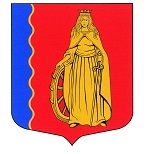 МУНИЦИПАЛЬНОЕ ОБРАЗОВАНИЕ«МУРИНСКОЕ ГОРОДСКОЕ ПОСЕЛЕНИЕ»ВСЕВОЛОЖСКОГО МУНИЦИПАЛЬНОГО РАЙОНАЛЕНИНГРАДСКОЙ ОБЛАСТИАДМИНИСТРАЦИЯПОСТАНОВЛЕНИЕ 29.05.2023                                                                                                      № 218   г. МуриноНа основании решения совета депутатов от 21 декабря 2022 года №263 «О бюджете муниципального образования «Муринское городское поселение» Всеволожского муниципального района Ленинградской области на 2023 год и на плановый период 2024 и 2025 годов» (с изменениями от 26.04.2023), администрация муниципального образования «Муринское городское поселение» Всеволожского муниципального района Ленинградской областиПОСТАНОВЛЯЕТ:Внести изменения в постановление администрации № 31 от 25.01.2023 «Об утверждении плана мероприятий по развитию общественной инфраструктуры муниципального значения Всеволожского района 
в муниципальном образовании «Муринское городское поселение» Всеволожского муниципального района Ленинградской области на 2023 год» (далее постановление) следующие изменения:Пункт 1 и 2 постановления изложить в новой редакции«1.План мероприятий по развитию общественной инфраструктуры муниципального значения Всеволожского муниципального района в муниципальном образовании «Муринское городского поселение» Всеволожского муниципального района Ленинградской области на 2023 год согласно Приложению к настоящему Постановлению.Направить МБУ «СРТ» субсидию на иные цели из бюджета муниципального образования «Муринское городского поселение» Всеволожского муниципального района Ленинградской области на развитие общественной инфраструктуры муниципального значения городских и сельских поселений Всеволожского района в муниципальном образовании «Муринское городского поселение» Всеволожского муниципального района Ленинградской области на 2023 год согласно Приложению к настоящему Постановлению.» Приложение изложить в новой редакции согласно приложению к настоящему постановлению.Опубликовать настоящее Постановление в газете «Муринская панорама» и на официальном сайте муниципального образования «Муринское городское поселение» Всеволожского муниципального района Ленинградской области в сети Интернет.Настоящее Постановление вступает в силу с момента подписания.Контроль за исполнением настоящего постановления возложить на начальника отдела финансового управления – главного бухгалтера администрации муниципального образования «Муринское городское поселение» Всеволожского муниципального района Ленинградской области Туманова В.А.Глава администрации                                                                           А.Ю. БеловПриложение  к постановлению администрации                                                                                                                                                                                      от 29.05.2023 № 218О внесении изменений в постановление администрации № 31 от 25.01.2023 «Об утверждении плана мероприятий по развитию общественной инфраструктуры муниципального значения Всеволожского района в муниципальном образовании «Муринское городское поселение» Всеволожского муниципального района Ленинградской области на 2023 год»План мероприятийПлан мероприятийПлан мероприятийПлан мероприятийПлан мероприятийПлан мероприятийПлан мероприятийПлан мероприятийпо  развитию общественной инфраструктуры муниципального значения Всеволожского муниципального района в муниципальном образовании «Муринское городского поселение» Всеволожского муниципального района Ленинградской области на 2023 годпо  развитию общественной инфраструктуры муниципального значения Всеволожского муниципального района в муниципальном образовании «Муринское городского поселение» Всеволожского муниципального района Ленинградской области на 2023 годпо  развитию общественной инфраструктуры муниципального значения Всеволожского муниципального района в муниципальном образовании «Муринское городского поселение» Всеволожского муниципального района Ленинградской области на 2023 годпо  развитию общественной инфраструктуры муниципального значения Всеволожского муниципального района в муниципальном образовании «Муринское городского поселение» Всеволожского муниципального района Ленинградской области на 2023 годпо  развитию общественной инфраструктуры муниципального значения Всеволожского муниципального района в муниципальном образовании «Муринское городского поселение» Всеволожского муниципального района Ленинградской области на 2023 годпо  развитию общественной инфраструктуры муниципального значения Всеволожского муниципального района в муниципальном образовании «Муринское городского поселение» Всеволожского муниципального района Ленинградской области на 2023 годпо  развитию общественной инфраструктуры муниципального значения Всеволожского муниципального района в муниципальном образовании «Муринское городского поселение» Всеволожского муниципального района Ленинградской области на 2023 годпо  развитию общественной инфраструктуры муниципального значения Всеволожского муниципального района в муниципальном образовании «Муринское городского поселение» Всеволожского муниципального района Ленинградской области на 2023 годпо  развитию общественной инфраструктуры муниципального значения Всеволожского муниципального района в муниципальном образовании «Муринское городского поселение» Всеволожского муниципального района Ленинградской области на 2023 год№№ (целевой показатель)Муниципальный район (ГО), муниципальное образованиеПланируемое распределение средств (характеристика проекта, в т.ч. наименование муниципального учреждения, адрес, направление расходов)Срок реализации (год завершения)Доля софинансирования (%)Объём средств (стоимость реализации проекта, рублей)*Объём средств (стоимость реализации проекта, рублей)*Объём средств (стоимость реализации проекта, рублей)*Автор обращения (ФИО)Код КБК (РзПРз)№№ (целевой показатель)Муниципальный район (ГО), муниципальное образованиеПланируемое распределение средств (характеристика проекта, в т.ч. наименование муниципального учреждения, адрес, направление расходов)Срок реализации (год завершения)Доля софинансирования (%)всегоза счет средств ОБза счет средств МБАвтор обращения (ФИО)Код КБК (РзПРз)123456789101Муринское городское поселениеАдминистрация МО "Муринское городское поселение".Приобретение и установка детского игрового оборудования, на земельных участках государственная собственность на которые не разграничена по адресу: Ленинградская область, Всеволожский район, г. Мурино, во дворе д.2 по ул. Оборонная202320,2%6 263 157,9  5 000 000.00  1 263 157,9Рязанов А.А.0503